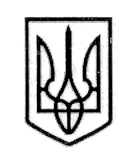 У К Р А Ї Н А СТОРОЖИНЕЦЬКА МІСЬКА РАДА ЧЕРНІВЕЦЬКОГО РАЙОНУ ЧЕРНІВЕЦЬКОЇ ОБЛАСТІВИКОНАВЧИЙ КОМІТЕТР І Ш Е Н Н Я 20 лютого 2024 року                                                                                 № 58                                                                                                           Про надання статусу дитини, яка постраждала внаслідок воєннихдій та збройних конфліктів ----------------Розглянувши заяву гр. ------------------------------------------------------------------------------------- Чернівецького району, Чернівецької області про надання статусу дитини, яка постраждала внаслідок воєнних дій та збройних конфліктів своїй підопічній, та додані до неї документи, керуючись Законом України «Про місцеве самоврядування в Україні», постановою Кабінету Міністрів України від 05 квітня 2017 року № 268 «Про затвердження Порядку надання статусу дитини, яка постраждала внаслідок воєнних дій та збройних конфліктів», Переліком територіальних громад, які розташовані в районі проведення воєнних (бойових) дій або які перебувають в тимчасовій окупації, оточенні (блокуванні) станом на 20 грудня 2023 року, враховуючи рекомендації комісії з питань захисту прав дитини Сторожинецької міської ради від 14.02.2024 року № 04-20/2024 «Про доцільність надання статусу дитини, яка постраждала внаслідок воєнних дій та збройних конфліктів неповнолітній ---------------------------- р.н., жительці м. Сторожинець», діючи в інтересах дитини,виконавчий комітет міської ради вирішив:Надати неповнолітній -------------------------------------------------- року народження (ID-картка № -----------------, виданої органом --------------------------- року), жительці м. Сторожинець, 2 провул. Київський, буд. 3 Чернівецького району Чернівецької області статус дитини, яка постраждала внаслідок воєнних дій та збройних  конфліктів, зазнавши психологічного насильства внаслідок загибелі свого батька – Захисника України, на підставі посвідченняПродовження рішення виконавчого комітету міської ради  від 20.02.2024 р. № 58члена сімʼї загиблого, серії А № ------------- від 30 листопада 2023 року та висновка оцінки потреб сімʼї від 07 лютого 2024 р. № 13 (протокол засідання комісії з питань захисту прав дитини від 14.02.2024 р. № 04).Контроль за виконанням даного рішення покласти на першого заступника міського голови Ігоря БЕЛЕНЧУКА.Сторожинецький міський голова		                     Ігор МАТЕЙЧУКВиконавець:Начальник Служби у справах дітей				  			Маріян НИКИФОРЮК              Погоджено:	Секретар міської ради 	                                                     Дмитро БОЙЧУКПерший заступник міського голови                                 Ігор БЕЛЕНЧУКНачальник відділу організаційної та кадрової роботи                                    Ольга ПАЛАДІЙНачальник юридичного відділу	                                 Олексій КОЗЛОВУповноважена особа з питань запобігання та виявлення корупції у Сторожинецькійміській раді                                                                          Максим МЯЗІННачальник відділу документообігу        та контролю	                                                                Микола БАЛАНЮК